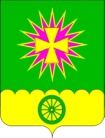 администрациЯ Нововеличковского сельского поселения Динского районаПОСТАНОВЛЕНИЕот 25.01.2023						                                      № 11станица НововеличковскаяОб утверждении Порядка ознакомления пользователей информацией с информацией о деятельности органов местного самоуправления, находящейся в библиотечных и архивных фондахНововеличковского сельского поселенияВ соответствии с пунктом 3 статьи 17 Федерального закона от 9 февраля 2009 года № 8-ФЗ «Об обеспечении доступа к информации о деятельности государственных органов и органов местного самоуправления», со ст. 32, ст. 59 Устава Нововеличковского сельского поселения, во исполнении представления прокуратуры Динского района от 01.12.2022 № 7-01-2022/3773-22-20030024,                п о с т а н о в л я ю:1. Утвердить Порядок ознакомления пользователей информацией с информацией о деятельности органов местного самоуправления, находящейся в библиотечных фондах Нововеличковского сельского поселения, согласно приложению № 1.2. Утвердить Порядок ознакомления пользователей информацией с информацией о деятельности органов местного самоуправления, находящейся в архивных фондах Нововеличковского сельского поселения, согласно приложению № 2.3. Отделу по общим и правовым вопросам администрации Нововеличковского сельского поселения (Калитка) обнародовать настоящее постановление в установленном порядке и разместить на официальном сайте Нововеличковского сельского поселения Динского района в информационно-телекоммуникационной сети Интернет.4. Контроль за исполнением настоящего постановления возложить на заместителя главы администрации Нововеличковского сельского поселения Динского района Кравченко Л.В.5. Настоящее постановление вступает в силу после его официального обнародования.Исполняющий обязанностиглавы администрацииНововеличковскогосельского поселения                                                                         И.Л. КочетковПРИЛОЖЕНИЕ
УТВЕРЖДЕНпостановлением администрации Нововеличковского сельского поселения Динского районаот 25.01.2023 г. № 11Порядок ознакомления пользователей информациейс информацией о деятельности органов местного самоуправления, находящейся в библиотечных фондахНововеличковского сельского поселения 1. Общие положения1.1. Настоящий Порядок ознакомления пользователей информацией с информацией о деятельности органов местного самоуправления, находящейся в библиотечных фондах Нововеличковского сельского поселения (далее - Порядок), разработан соответствии с Федеральным законом от 9 февраля 2009 года N 8-ФЗ «Об обеспечении доступа к информации о деятельности государственных органов и органов местного самоуправления», Федеральным законом от 29 декабря 1994 года N 78-ФЗ «О библиотечном деле», Законом Краснодарского края от 23 апреля 1996 года N 28-КЗ «О библиотечном деле в Краснодарском крае».2. Структура информации о деятельности органов местного самоуправления, находящейся в библиотечных фондах Нововеличковского сельского поселения2.1. Информация о деятельности органов местного самоуправления, находящаяся в библиотечных фондах, представлена:1) общей информацией об органе местного самоуправления, в том числе:а) наименование и структура органа местного самоуправления, почтовый адрес, адрес электронной почты, номера телефонов справочных служб органа местного самоуправления;б) сведения о полномочиях органа местного самоуправления, задачах и функциях структурных подразделений указанных органов, а также перечень законов и иных нормативных правовых актов, определяющих эти полномочия, задачи и функции;в) сведения о руководителях органа местного самоуправления, его структурных подразделений, руководителях подведомственных организаций (фамилии, имена, отчества, а также при согласии указанных лиц иные сведения о них);г) перечни информационных систем, банков данных, реестров, регистров, находящихся в ведении органа местного самоуправления, подведомственных организаций;2) информацией о нормотворческой деятельности органа местного самоуправления, в том числе:а) копии нормативных правовых актов, изданных органом местного самоуправления, включая сведения о внесении в них изменений, признании их утратившими силу, признании их судом недействующими;б) административные регламенты, стандарты государственных и муниципальных услуг;в) установленные формы обращений, заявлений и иных документов, принимаемых органом местного самоуправления к рассмотрению в соответствии с законами и иными нормативными правовыми актами, муниципальными правовыми актами;3) статистической информацией о деятельности органа местного самоуправления, в том числе:а) статистические данные и показатели, характеризующие состояние и динамику развития экономической, социальной и иных сфер жизнедеятельности, регулирование которых отнесено к полномочиям органа местного самоуправления;б) сведения об использовании органом местного самоуправления, подведомственными организациями выделяемых бюджетных средств;в) сведения о предоставленных организациям и индивидуальным предпринимателям льготах, отсрочках, рассрочках, о списании задолженности по платежам в бюджеты бюджетной системы Российской Федерации.3. Организация доступа пользователей информацией к информации о деятельности органов местного самоуправления в библиотеках Нововеличковского сельского поселения3.1. Ознакомление пользователей информацией с информацией о деятельности органов местного самоуправления, находящейся в библиотечных фондах, осуществляется в библиотеках Нововеличковского сельского поселения в соответствии с графиком работы библиотек.3.2. Право пользования библиотечными фондами и услугами предоставляется всем гражданам.3.3. Порядок доступа к фондам библиотек, перечень основных услуг и условия их предоставления библиотеками устанавливаются уставами библиотек в соответствии с законодательством об охране государственной тайны и законодательством об обеспечении сохранности культурного достояния народов Российской Федерации.3.4. Пользователи информацией, осуществляющие поиск информации о деятельности органов местного самоуправления, имеют право:1) бесплатно получать информацию о наличии в библиотечных фондах конкретного документа о деятельности органов местного самоуправления через систему каталогов и другие формы библиотечного информирования;2) бесплатно получить документ о деятельности органов местного самоуправления из библиотечных фондов для временного пользования;3) бесплатно получать консультационную помощь работников библиотек в поиске и выборе информации о деятельности органов местного самоуправления;4) получать документы о деятельности органов местного самоуправления (и/или их копии) по межбиблиотечному абонементу из других библиотек;5) пользователи библиотек, которые не могут посещать библиотеку в силу преклонного возраста и физических недостатков, имеют право получать документы из фондов общедоступных библиотек через заочные или нестационарные формы обслуживания.3.5. Пользователи информацией обязаны:1) соблюдать правила пользования библиотеками;2) компенсировать ущерб, причиненный библиотекам вследствие нарушения правил пользования библиотеками, в соответствии с правилами пользования библиотеками.4. Порядок предоставления информации о деятельности органов местного самоуправления, находящейся в библиотечных фондах, по запросам пользователей информацией4.1. При обращении в библиотеки Нововеличковского сельского поселения на информационных стендах, расположенных в зданиях библиотек, пользователь информацией может ознакомиться с перечнем ресурсов о деятельности органов местного самоуправления, находящихся в фондах библиотеки, перечнем услуг, которые библиотека предоставляет в рамках использования этих ресурсов, другую информацию об организации в библиотеке доступа к информации о деятельности органов местного самоуправления.4.2. При обращении непосредственно в библиотеку или по телефону библиотеки пользователь информацией может в устной форме получить информацию о наличии в библиотечных фондах конкретного документа, структуре информации о деятельности органов местного самоуправления, порядке ознакомления с ней.4.3. Для получения информации в документированном виде, в том числе в виде электронного документа, пользователь информацией должен обратиться в библиотеку и пройти процедуру регистрации. Запись в библиотеку осуществляется при наличии документа, удостоверяющего личность.4.4. После прохождения регистрации пользователь информацией заполняет бланк читательского требования на каждый из документов.4.5. В соответствии с заполненными требованиями специалист библиотеки предоставляет пользователю информацией документы для временного пользования.4.6. Для получения документов и их копий по межбиблиотечному абонементу из других библиотек пользователю информацией предоставляется указанная услуга в соответствии с правилами данного вида обслуживания.4.7. Для получения электронной копии документа из фондов других библиотек пользователь информацией может воспользоваться услугой электронной доставки документов. С порядком оказания и стоимостью этой услуги пользователь может ознакомиться в библиотеке по месту жительства.Начальник отдела по общими правовым вопросам                                                                           О.Ю.КалиткаПРИЛОЖЕНИЕ
УТВЕРЖДЕНпостановлением администрации Нововеличковского сельского поселения Динского районаот 25.01.2023 г. № 11Порядок ознакомления пользователей информацией с информацией о деятельности органов местного самоуправления, находящейся в архивном фонде Нововеличковского сельского поселения1. Общие положения1.1. Настоящий Порядок ознакомления пользователей информации с информацией о деятельности органов местного самоуправления, находящейся в архивном фонде Нововеличковского сельского поселения (далее - Порядок), разработан в соответствии с Федеральными законами от 9 февраля 2009 года № 8-ФЗ «Об обеспечении доступа к информации о деятельности государственных органов и органов местного самоуправления», от 22 октября 2004 года № 125-ФЗ «Об архивном деле в Российской Федерации».2. Требования к порядку предоставления информации2.1. Предоставление информации о деятельности органов местного самоуправления Нововеличковского сельского поселения, находящейся в архивном фонде Нововеличковского сельского поселения, осуществляется уполномоченным органом администрации Нововеличковского сельского поселения (далее - уполномоченный орган).2.2. Конечным результатом исполнения запросов организаций и физических лиц по архивному фонду Нововеличковского сельского поселения является выдача архивной копий либо отказ в ее выдаче.2.3. Уполномоченный орган осуществляет предоставление информации о деятельности органов местного самоуправления Нововеличковского сельского поселения бесплатно.3. Доступ к архивным документам и их использование3.1. Пользователь архивными документами имеет право свободно искать и получать для изучения архивные документы. Доступ к архивным документам обеспечивается путем предоставления пользователю архивными документами справочно-поисковых средств и информации об этих средствах, а также подлинников и (или) копий необходимых ему документов.3.2. Доступ к архивным документам может быть ограничен в соответствии с законодательством Российской Федерации.3.3. Ограничивается доступ к архивным документам, содержащим сведения, составляющие государственную и иную охраняемую законодательством Российской Федерации тайну.Отмена ограничения на доступ к архивным документам, содержащим сведения, составляющие государственную и иную охраняемую законодательством Российской Федерации тайну, осуществляется в соответствии с законодательством Российской Федерации.3.4. Ограничение на доступ к архивным документам, содержащим сведения о личной и семейной тайне гражданина, его частной жизни, а также сведения, создающие угрозу для его безопасности, устанавливается на срок 75 лет со дня создания указанных документов. С письменного разрешения гражданина, а после его смерти с письменного разрешения наследников данного гражданина ограничение на доступ к архивным документам, содержащим сведения о личной и семейной тайне гражданина, его частной жизни, а также сведения, создающие угрозу для его безопасности, может быть отменено ранее, чем через 75 лет со дня создания указанных документов.3.5. Пользователь архивными документами имеет право использовать, передавать, распространять информацию, содержащуюся в предоставленных ему архивных документах, а также копии архивных документов для любых законных целей и любым законным способом.3.6. Органы местного самоуправления, при наличии у них соответствующих архивных документов, обязаны бесплатно предоставлять пользователю архивными документами оформленные в установленном порядке архивные справки или копии архивных документов, связанные с социальной защитой граждан, предусматривающей их пенсионное обеспечение, а также получение льгот и компенсаций в соответствии с законодательством Российской Федерации.3.7. Порядок использования архивных документов в органах местного самоуправления определяется в соответствии с законодательством Российской Федерации, правилами, установленными специально уполномоченным Правительством Российской Федерации федеральным органом исполнительной власти.Начальник отдела по общими правовым вопросам                                                                           О.Ю.Калитка